ÇOCUKLARDA SINIR KOYMAÇocuğunuz Birlikte Koyduğunuz Kurallara Uymuyorsa...Çocuğunuz beraber belirlediğiniz bir kurala uymuyorsa, öncelikle sakin bir ses tonu ile ilgili kuralı tekrarlayın. “Saat 21.00’de bilgisayarını kapatacaktın.”Kuralı tekrarlarken, kararlı ancak sert olmayan bir ses tonu kullanın. “Bilgisayarı kapatmanı bekliyorum”Kuralı esnetmeye ya da sınırı ihlal etmeye çalıştığında, sınırın esnetilmesine müsaade etmeyin. “5 dakika sonra kapatacağım, oyunum bittiğinde kapatacağım vb.”Kuralı tekrarladıktan sonra, çocuğunuz hala uymayı reddediyorsa, bilgisayarı siz kapatarak, davranışının sonucunu yaşamasını sağlayın.NASIL SINIR KONULUR?Anne babalar sınırları; davranışları ve sözleriyle koyarlar. Sınırlar net ve anlaşılır ifade edildiyse; mesaj karşı tarafa doğru bir şekilde ulaşır ve daha sağlıklı uygulanır.Çocuklar net ifade edilen sınırlara daha az itirazda bulunur çünkü kurallara ve kendisinden beklenilenlere uymaları gerektiğini anlarlar.Gevşek sınırlar ise, sadece sözde kalır ve davranışa geçmezler. Çocukların hayatta istedikleri şey netliktir. Kesin bir tavır göremeyen çocuk anne babasının kendinekoyduğu her sınırı ihlal etmeye çalışacaktır.Bağırmak; sınır koymayı kolaylaştırmaz, yüksek ses kullanmak, kontrolün kaybedildiğinin bir işaretidir ve sınır koymada hiçbir etkisi yoktur.Ebeveyn olarak çok konuşarak nutuk çekmek ya da nasihat vermek ise çocuğa vermek istediğiniz mesajın etkisini tamamen azaltır.Çocuğunuzu sürekli kısıtlamak ya da her durum için kural koymak da uygun değildir. Bu nedenle kuralları koyarken anne ve baba olarak sizler için en önemlikuralları belirlemeniz önemlidir. Kuralları önceden belirlemeniz ve çocuğunuzla hangi kuralın ne zaman geçerli olduğunu konuşmanız gerekir.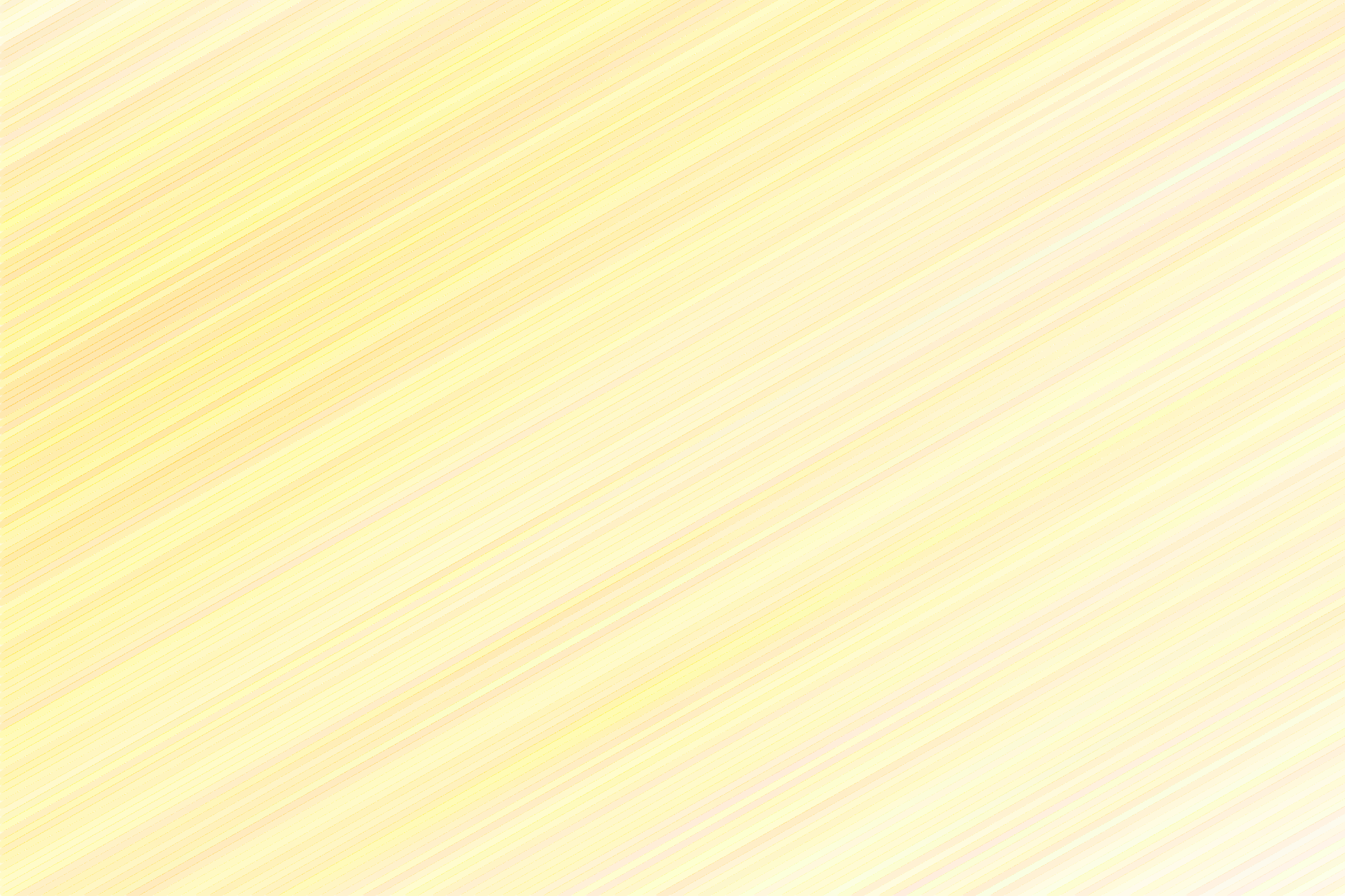 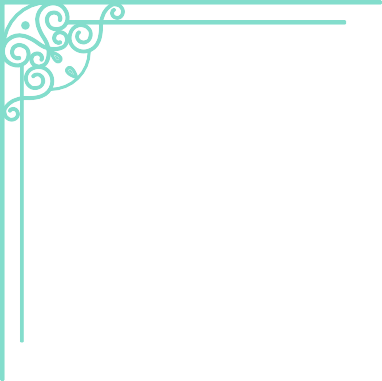 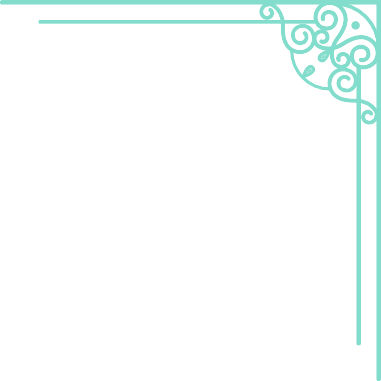 Sonuç olarak; sınır koyma çocuklara önemli bir öğrenme fırsatı tanır. Sınırların olmadığı bir ortamda yetişen çocuklar, sosyal ortamlara girdiklerinde çatışma, reddedilme ve olumsuz tepkilerle karşılaşırlar.